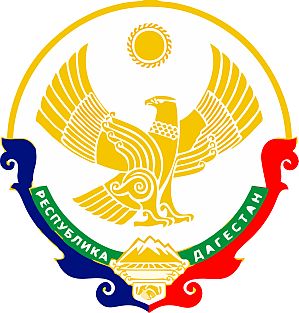 РЕСПУБЛИКА ДАГЕСТАНМуниципальный район «Карабудахкентский район»Муниципальное бюджетное общеобразовательное учреждение«МАНАССКАЯ СРЕДНЯЯ ОБЩЕОБРАЗОВАТЕЛЬНАЯ ШКОЛА»368541, Республика Дагестан, Карабудахкентский район, пгт. Манас, ул. Нурадилова 10,ИНН 0522010917, ОГРН 1020501303140, e-mail: manassk@mail.ru, http://manass.dagestanschool.ru 06.04.2020 г.										№ 44ПРИКАЗо дистанционном обученииНа основании письма МО РД №06-3279/08-09/20 от 03.04.2020 г. и приказа по УО от 06.04.2020 г. о переходе на дистанционное обучениеприказываю:Обеспечить переход МБОУ «Манасская СОШ» на дистанционное обучение с 06.04.2020 по 30.04.2020 г.Назначить ответственными по организации за дистанционное обучение заместителей директора Курбанисмаилову Т. Н., Магомедову З. Ш., Саидова А. М.Разработать и утвердить план мероприятий по обеспечению перехода школы на дистанционное обучение.Классным руководителям провести разъяснительные и консультационные работы с родителями обучающихся по вопросам организации дистанционного обучения.Заместителям директора составить расписание уроков в соответствии с рекомендациями и правилами СанПин, и ознакомить с ним классных руководителей, учителей-предметников и родителей обучающихся.Заместителям директора непосредственно осуществлять связь с предметниками, классными руководителями.Контроль за исполнением приказа оставляю за собой.Директор						_____________ Магомедов А. Ш.